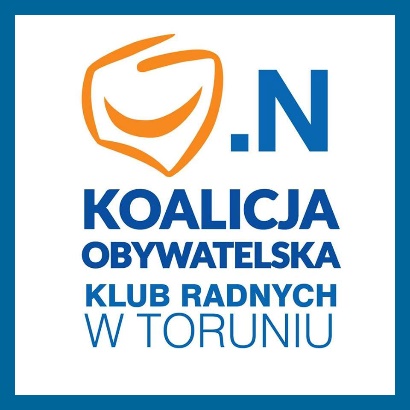 Toruń, 26.01.2023 rokuMaciej KrużewskiRadny Miasta ToruniaKlub Koalicji ObywatelskiejSzanowny PanMichał ZaleskiPrezydent Miasta ToruniaPYTANIA:1.       Jaki jest stan prac nad kartą miejską, bo od kilku miesięcy nie mam informacji?2.       Jak służby drogowe zamierzają odśnieżać chodnik na ulicy Kościuszki na wysokości numeru 42  (pług nie przejeżdża powodując oblodzenie chodnika) oraz zapobiegać wypadkom w postaci zderzeń ze słupkami (zdjęcia) – jak wygląda sprawa zabezpieczenia tego odcinka, gdyż mieszkańcy zgłaszają duże zagrożenie. 3.       Jak wygląda sprawa uzgodnień finansowych pomiędzy gminą Miasta Torunia a Stowarzyszeniem Kupców Manhattan w sprawie remontu toalety publicznej. /-/ Maciej KrużewskiRadny Miasta Torunia